Załącznik do uchwały nr  4700/IV/13 
Zarządu Województwa Dolnośląskiego z dnia 10 września 2013 r.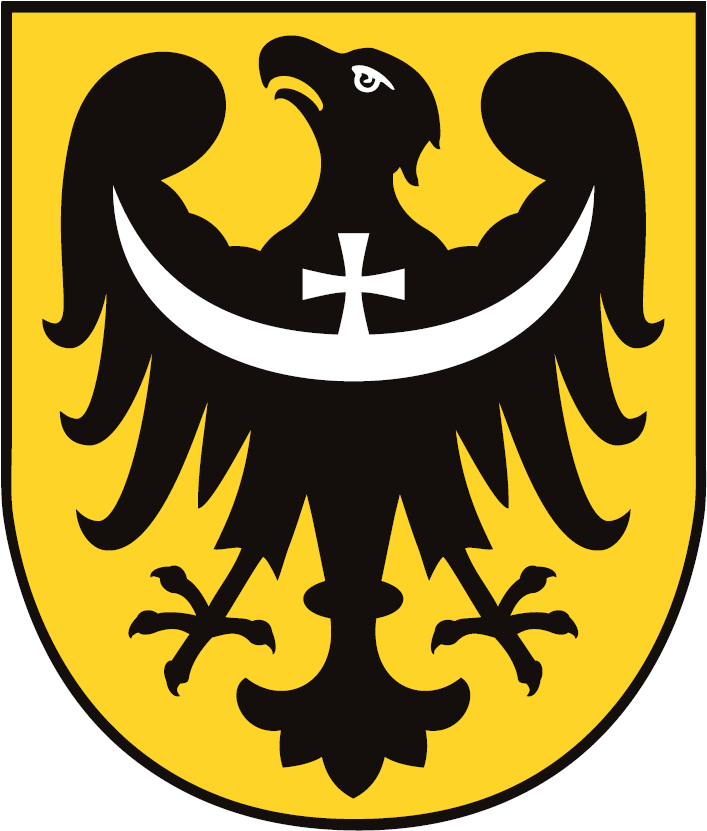 Zarząd Województwa Dolnośląskiegoogłasza nabór wniosków o przyznanie pomocy na operacje dotyczące gospodarki wodno-ściekowej w ramach działania „Podstawowe usługi dla gospodarki i ludności wiejskiej"objętego Programem Rozwoju Obszarów Wiejskich na lata 2007-2013
(w oparciu o § 6 rozporządzenia Ministra Rolnictwa i Rozwoju Wsi
z dnia 1 kwietnia 2008 r. w sprawie szczegółowych warunków 
i trybu przyznawania pomocy finansowej w ramach działania „Podstawowe usługi dla gospodarki i ludności wiejskie" objętego Programem Rozwoju Obszarów Wiejskich na lata 2007-2013 (Dz. U. Nr 60, poz. 373 z późn. zm.)).Zarząd Województwa Dolnośląskiego zaprasza do składania wniosków o dofinansowanie projektów dla działania „Podstawowe usługi dla gospodarki i ludności wiejskiej" w zakresie gospodarki wodno-ściekowej, objętego Programem Rozwoju Obszarów Wiejskich na lata 2007-2013 w terminie od 14 października 2013 r. do 28 listopada 2013 r.;.Zarząd Województwa Dolnośląskiego uchwałą nr 4699/IV/13 z dnia 10 września 2013 r. określił kryterium regionalne dla naboru 2013 dla działania „Podstawowe usługi dla gospodarki i ludności wiejskiej”, zgodnie z którym będą przydzielane:dwa punkty - jeśli operacja wskazana we wniosku będzie realizowana na terenie gminy, w której występuje przynajmniej jedna z niżej wymienionych form ochrony przyrody:a) park narodowy, b) park krajobrazowy,c) rezerwat przyrody;jeden punkt - jeśli operacja wskazana we wniosku będzie realizowana na terenie gminy, w której występuje przynajmniej jedna z niżej wymienionych form ochrony przyrody:a) otulina parku narodowego,b) otulina parku krajobrazowego,c) otulina rezerwatu przyrody,d) obszar chronionego krajobrazu,e) obszar Natura 2000.Miejsce składania wniosków: Beneficjenci zainteresowani udziałem w konkursie składają wypełnione wnioski wraz z załącznikami bezpośrednio w sekretariacie Wydziału Obszarów Wiejskich UMWD, ul. Mazowiecka 17 we Wrocławiu, II p., pok. 022, w godz. 8.00- 16.00.Formularz wniosku oraz instrukcja wypełniania wniosku dostępne są na stronie Urzędu Marszałkowskiego Województwa Dolnośląskiego www.prow.dolnyslask.pl